О-А в безударных корнях -лаг- - -лож- 
 О-А в безударных корнях -раст- - -ращ- - -рос- 
О - А в безударных корнях -кос- - -кас- 
 Правописание корней -гар-/-гор-,             -зар-/-зор-, -клан-/-клон-, -твар-/-твор- 
И - Е в корнях с чередованием О - А в безударных корнях -мок- (-моч-) - -мак-, -равн- - -ровн- 
                    О - Е (Ё) в корнях после шипящих 
И - Ы после Ц 
О - Е после шипящих и Ц в суффиксах и окончаниях существительных и прилагательных 
Приставки на  з - с Приставки пре- и при- 
Гласные Ы и И после приставок 
Падежи и падежные окончания имен существительных Особенности склонения существительных на -ия, -ий, -ие Разносклоняемые существительные на -мя 
а также путь Правописание суффиксов -ик-, -ек-Если при склонении существительногогласная выпадает, то пишется суффикс -ек-:дружочка - дружочек 
орешка - орешекгласная сохраняется, то пишется -ик-:шалашика - шалашик 
мальчика - мальчикПравописание суффиксов -чик-, -щик- 
Правописание НЕ с существительными Правописание НЕ с прилагательными Правописание суффиксов -ив-, -ев- Правописание суффиксов -к-, -ск- Соединительные гласные О, Е                в сложных словах Склонение количественных числительных Склонение собирательных числительных оба-обе Ь на конце и в середине числительных Спряжение глаголовСпряжение глаголов настоящего времени Гласные в безударных суффиксах глаголов -ова- (-ева-), -ыва- (-ива-)Правописание НЕ с причастиямиГласные перед -Н-, -НН- в причастиях и отглагольных прилагательных Разряды наречий по значению-Н-, -НН- в наречиях на -О (-Е) 
Правописание предлогов Правописание союзов После шипящих не пишутся буквы Ы, Я, Ю, а пишутся буквы И, А, У.
Исключения: жюри, брошюра, парашют.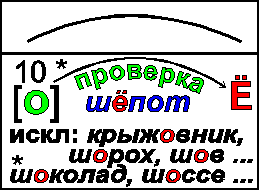 Если в корне после шипящего под ударением слышится [О], то надо писать Ё.
Исключения: крыжовник, капюшон, трущоба, чащоба, шов, чопорный, шомпол, шорох, шоры, обжора, чокаться, трещотка.
В иноязычных словах возможно написание О после шипящих в неударяемых слогах: жокей, жонглер, шоколад, шоссе, шофер и др.О (перед ж)-лож-положить  
предложить  
изложитьА (перед г)-лаг-полагать  
прилагательноеИсключение:пологпологА (перед СТ, Щ)-раст- - -ращ-возраст  
растить  
выращивать  
приращениеО (перед остальными)-рос-заросли  
выросИсключения:росток, ростовщик, Ростов, отрасль, Ростиславросток, ростовщик, Ростов, отрасль, РостиславА (перед суффиксом -а-)касаться  
прикасаться  
касательнаяО (перед -сн-)прикоснуться  
прикосновениеПод ударениемПод ударениемБез ударенияБез ударения-гар-загар  
огарок-гор-загорел  
горелый-зар- - -зор-зарево  
зорька-зар-зарница  
озарение-клан- - -клон-кланяться  
поклон-клон-наклонять  
склонение-твар- - -твор-тварь  
творчество-твор-творитьИ перед суффиксом -а-И перед суффиксом -а-Е в остальных случаяхЕ в остальных случаях-бир(а)-собирать-бер-соберет-дир(а)-обдирать-дер-обдерет-мир(а)-замирать-мер-замереть-тир(а)-обтирать-тер-обтереть-пир(а)-запирать-пер-запереть-жиг(а)-выжигать-жег-выжег-стил(а)-расстилать-стел-расстелить-блист(а)-блистать-блест-блестеть-чит(а)-вычитать-чет-вычетНо: сочетать, сочетаниеНо: сочетать, сочетание-мок- (-моч-)в словах со значением "пропускать жидкость; терять свои качества, находясь долгое время в воде"непромокаемый  
вымокнуть-мак-"погружать в жидкость"макать сухарь в чай-равн-"равный, наравне, одинаковый"подравнять - сделать равным  
уравнение-ровн-"прямой, гладкий, ровный"заровнятьИсключения:равнина, ровесник, поровну, уровень, равняйсьравнина, ровесник, поровну, уровень, равняйсьЁ (под ударением)шёлк - шелка  
зачёт - вычет  
щёголь - щеголять  
шёпот - шептатьО (без ударения) в заимствованных словахжокей, шомпол, жонглёр, шовинизм, шоколад, шоссе, шофёр, ШотландияИсключения:крыжовник, изжога, шорох, зажор, жом, трущоба, трещотка, шов, шомполЫокончания слов:пловцы, птицы, смуглолицыйсуффикс -ын-:сестрицын, ПтицынСлова-исключения: цыган, цыпленок, цыц, на цыпочках, цыкнуть  и производные от нихИв корне существительных:цилиндр, цинга, цифра, цирк, цинкв словах на -ция:кульминация, акация, иллюстрацияО (под ударением)Е (без ударения)суффиксречонка  
бережок  
камышовый  
кумачовый  
облицовкареченька  
кусочек  
ключевой  
плюшевый  
ситцевыйокончаниеплечом  
Кузьмичом  
большому  
деревцозрелищем  
Наташей 
большему  
деревцез- (перед гласными и звонкими согласными)с- (перед глухими согласными)бездомный  
возглавить  
изгнатьбесконечный  
воспеть  
истратитьВ приставках -раз- (-рас-) - -роз- (-рос-) под ударением пишется О, без ударения - А:раздать - розданныйПриставка С- пишется как перед глухими, так и перед звонкими согласными:стереть - сделатьВ приставках -раз- (-рас-) - -роз- (-рос-) под ударением пишется О, без ударения - А:раздать - розданныйПриставка С- пишется как перед глухими, так и перед звонкими согласными:стереть - сделать            пре-  
в значении  
"очень", 
близка к пере-при-  
в значении  
близости, присоединения, приближения,  
неполного действияпребольшой (очень)  
преувеличивать  
преступать (пере...)  
превращать  
преображатьприморский  
приделать  
пригибать  
приоткрыть  
придумать  
припеватьЫИпосле приставок, оканчивающихся на согласнуюиграть-сыграть  
отыгратьискать-подыскать  
разыскатьпосле приставок меж-, сверх-межинститутский  
сверхизысканныйпосле иноязычных приставок и частиц контр-, дез-, транс-, пан-контригра  
дезинформация  
панисламизмПадежПадежСклонениеСклонениеСклонениеПадежПадежIIIIIIИменительныйкто? что?-а, -я[], -о, -е[]Родительныйкого? чего?-ы, -и-а, -я-иДательныйкому? чему?-е-у, -ю-иВинительныйкого? что?-у, -ю-о, -е[]Творительныйкем? чем?-ой (-ою),  
-ей (-ею)-ом, -ем-ьюПредложный(о) ком? (о) чем?-е-е-и-ия-ий-иеР.п.-и-я-ялекции  
планетария  
состязанияД.п.-и-ю-юлекции  
планетарию  
состязаниюТ.п.-ей-ем-емлекцией  
планетарием  
состязаниемП.п-и-и-и(о) лекции  
(о) планетарии  
(о) состязаниибремя,время,вымя,знамя,имя,пламя,племя,семя,стремя,темя,Р.п.-иплемени  
путиД.п.-иплемени  
путиТ.п.-ем (-ём)племенем  
путемП.п.-и(о) племени  
(о) пути-чик--щик-после д-т, з-с, жостальные случаивкладчик  
буфетчик  
возчик  
подписчик  
перебежчикдрессировщик  
каменщик  
фонарщикслитнораздельно1.Не употребляются без НЕ:невежда  
небылицы2.Если есть синоним без НЕ:недруг (враг)  
несчастье (горе)  
неприятель (противник)1.Если есть противопоставление с союзом А:Не правда, а ложь.  
Не друг, а враг.  
Не счастье, а горе.слитнораздельноНе употребляются без НЕ:ненастный  
ненавидимыйЕсли есть синоним без НЕ:небольшой (маленький)  
неплохой (хороший)Если есть противопоставление с союзом А:Не большой, а маленький.  
Не плохой, а хороший.  
Если есть зависимые слова далеко не, ничуть не, нисколько не, вовсе не:вовсе не верное  
нисколько не радостное-ив- под ударением-ев- без ударениякрасивый  
игривыйдождевой  
сиреневыйИсключения:милостивый, юродивый-к--ск-Если прилагательное имеет краткую форму:узок - узкий  
дерзок - дерзкийЕсли прилагательное образовано от существительного с основой на к, ч, ц немец - немецкий  
рыбак - рыбацкий  
ткач - ткацкийВо всех остальных случаях:матрос - матросский  
француз - французский  
богатырь - богатырскоеО (после твердых основ)Е (после основ на мягкий согласный, на шипящий и ц)звероловство  
сороконожка  
кровообращениежизнеописание  
овощехранилище  
овцеводство5-20, 3040, 90, 10050-80, 200-900 (скл. обе части)И.п.пятьсорок, стотриста шестьдесятР.п.пятисорока, статрехсот шестидесятиД.п.пятисорока, статремстам шестидесятиВ.п.пятьсорок, стотриста шестьдесятТ.п.пятьюсорока, статремястами шестьюдесятьюП.п.(о) пяти(о) сорока, ста(о) трехстах шестидесятимуж., ср.  р.жен. р.И.п.обаобеР.д.обоихобеихД.п.обоимобеимВ.п.обаобеТ.п.обоимобеимиП.п.(об) обоих(об) обеихоснова обо- (обоих игроков)основа обе- (обеим командам)Ь - показатель мягкости на конце словаЬ - показатель мягкости в середине слова5-20, 30  
пять, четырнадцать, двадцать, тридцать50-80, 500-900 в именит. и винит. падежах  
семьдесят, шестьсот, девятьсотII спр.I спр.все глаголы на -ить (кроме  брить, стелить)глаголы брить, стелить 7 глаголов на -еть: смотреть, видеть, ненавидеть, терпеть, обидеть, вертеть, зависетьвсе глаголы на -еть (кроме 7 исключений)4 глагола на -ать: гнать, держать, слышать, дышатьвсе глаголы на -ать (кроме 4 исключений)все остальные глаголы на -оть, -уть, -ть и др.ЛицоI спр.I спр.II спр.II спр.ЛицоЕд. ч.Мн. ч.Ед. ч.Мн. ч.1-е-у (-ю)-ем-у (-ю)-им2-е-ешь-ете-ишь-ите3-е-ет-ут (-ют)-ит-ат (-ят)-ова- (-ева-),  
если в 1-м л. ед.ч. наст. или буд. вр. -ую (-юю)-ыва- (-ива-),  
если в 1-м л. ед.ч. наст. или буд. вр. -ываю (-иваю)(я) беседую (1 л. ед.ч. н.в.) - беседовать - беседовал;  
(я )потчую (1 л. ед.ч. н.в.) - потчевать - потчевал;  
(я) воюю (1 л. ед.ч. н.в.)  - воевать - воевал;я настаиваю (1 л. ед.ч. н.в.) - настаивать - настаивал:  
я разглядываю (1 л. ед.ч. н.в.) - разглядывать - разглядывал;  
я опаздываю (1 л. ед.ч. н.в.) - опаздывать - опаздывал.слитнораздельноБез НЕ не употребляется:ненавидимый  
негодующийС полными причастиями без зависимых слов и противопоставления:непрочитанная книгаСо словами совершенно, очень, крайне, чрезвычайно, совсем (= очень):совсем непродуманное решениеС краткими причастиями:работа не законченаС полными причастиями при наличии зависимых слов или противопоставления:не прочитанная мною книга  
не прочитанная, а лишь просмотренная книгаа я-анн- (-янн-) в глаголах на -ать, -ятьзадержать - задержанныйе-енн- в глаголах на -ить, -етьпросмотреть - просмотренный  
купить - купленныйВопросы, на которые отвечают наречияЗначение наречийПримерыКак? Каким образом?образа действияБыстро, медленно, прочно, хорошо, по-хорошему, вслух, наизусть, пешком, никак, ...Когда? С каких пор? До каких пор? Как долго?времениСегодня, завтра, утром, скоро, теперь, давным-давно, зимой, ...Где? Куда? Откуда?местаВверху, внизу, справа, слева, везде, издали, вблизи, позади, ...Почему? Отчего?причиныСгоряча, сослепу, со зла, спроста, поневоле, потому, поэтому.Зачем? С какой целью? Для чего?целиНарочно, назло, незачем, затем, зачем.Сколько? Во сколько? Насколько? В какой степени? В какой мере?меры и степениОчень, вдоволь, весьма, слишком, досыта, вполне, едва-едва, почти, дважды, ...Н от прилаг. с ННН от прилаг. с ННчудесный -> чудесно  
беспечный -> беспечнорассеянный -> рассеянно  
испуганное -> испуганнослитноввиду (= по причине)  
вследствие (= из-за)  
наподобие, вроде (= подобно)  
насчет (= о)  
вместо  
внутри  
вслед  
навстречу  
сверх  
несмотря (на)раздельнозапомнитьв течение, в заключение, вследствиеслитнораздельночтобы (= для того чтобы)  
тоже, также (= и)  
оттого  
потому  
почему  
итак (= следовательно)  
зато (= но)  
причем  
притом  
поэтому  
зачем  
затем  пока что  
почти что  
при этом  
как будто  
тогда как  
так что  
не то - не то  
то есть  
оттого что  
потому что  
однако же Буквы И, А, У после шипящих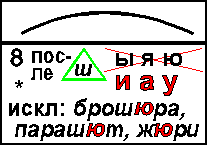 Буквы Ё, О после шипящих
в корне слова